Simulazione N 2 Esame di stato terza prova. Tecnologie elettriche/elettroniche TEE classe 5B Prof. De Luca FortunatoCOGNOME __________________ Nome ____________________ Data___________Istituto Professionale Statale per i Servizi Commerciali, Turistici, Sociali e della Pubblicità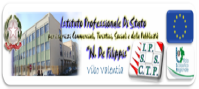 “N. De Filippis”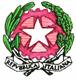 Istituto Istruzione Superiore “N. De Filippis”-“G. Prestia”Via Santa Maria dell’Imperio – 89900 Vibo Valentia  Tel. 0963.42883–43066, Fax 0963.45528Cod. Fisc: 96013630791 Cod. mecc.: VVIS009007  E-mail: VVIS009007@istruzione.it- Istituto Professionale Statale per i Servizi Commerciali, Turistici, Sociali e della Pubblicità “N. De Filippis”, via Santa Maria dell’Imperio, 89900 Vibo Valentia, Tel. 0963-42883-43066, Succursale "San Leoluca" - Via Tarallo, Vibo Valentia Tel 096341008Sito web: www.ipcdefilippis.it cod VVRC009016, corso serale VVRC00951G- Istituto Professionale Statale Industria Artigianato “G. Prestia”, Via G. Prestia, 89900 Vibo Valentia,Tel 0963-43793, fax 0963-41175, sito web www.ipsiaprestia.it cod. VVRI00901VIstituto Istruzione Superiore “N. De Filippis”-“G. Prestia”Via Santa Maria dell’Imperio – 89900 Vibo Valentia  Tel. 0963.42883–43066, Fax 0963.45528Cod. Fisc: 96013630791 Cod. mecc.: VVIS009007  E-mail: VVIS009007@istruzione.it- Istituto Professionale Statale per i Servizi Commerciali, Turistici, Sociali e della Pubblicità “N. De Filippis”, via Santa Maria dell’Imperio, 89900 Vibo Valentia, Tel. 0963-42883-43066, Succursale "San Leoluca" - Via Tarallo, Vibo Valentia Tel 096341008Sito web: www.ipcdefilippis.it cod VVRC009016, corso serale VVRC00951G- Istituto Professionale Statale Industria Artigianato “G. Prestia”, Via G. Prestia, 89900 Vibo Valentia,Tel 0963-43793, fax 0963-41175, sito web www.ipsiaprestia.it cod. VVRI00901V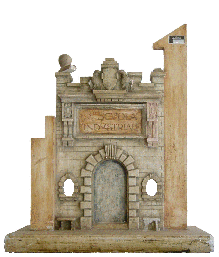 IPSIA “G. Prestia”Istituto Professionale Statale Industria e Artigianato “G. Prestia”IPSIA “G. Prestia”Istituto Professionale Statale Industria e Artigianato “G. Prestia”“Potenziamento della cultura della prevenzione degli infortuni e della normativa vigente”.“Potenziamento della cultura della prevenzione degli infortuni e della normativa vigente”.“Potenziamento della cultura della prevenzione degli infortuni e della normativa vigente”.“Potenziamento della cultura della prevenzione degli infortuni e della normativa vigente”.1cos'è un infortunio? aevento dannoso che si verifica in occasione del lavoro per una causa violenta e che pregiudica in maniera temporaneo o permanente la capacità lavorativa.1cos'è un infortunio? bevento occorso al lavoratore che comporta lo spostamento in altri uffici.1cos'è un infortunio? cevento dannoso che si verifica durante il tragitto casa/lavoro.1cos'è un infortunio? dalterazione dello stato di salute del lavoratore originata da cause inerenti lo svolgimento della prestazione di lavoro.2  quando una malattia si considera professionale?aquando non esiste riconoscimento, nesso connessione causale 2  quando una malattia si considera professionale?bquando è contratta nell'esercizio e a causa della lavorazione alla quale è adibito il lavoratore2  quando una malattia si considera professionale?cquando dà luogo ad una menomazione superiore al 50%2  quando una malattia si considera professionale?dquando dà luogo a inabilità permanente, assoluta o parziale3che cos'è l'INAIL?al'acronimo di Istituto Nazionale Aiuto Invalidi Lungodegenti3che cos'è l'INAIL?bè un'assicurazione che non esonera il datore di lavoro dalla responsabuillità civile conseguente ai danni subiti dai propri dipendenti3che cos'è l'INAIL?cè un Istituto Nazionale Infortuni Logistici ed Operativi3che cos'è l'INAIL?d è un Istituto Nazionale di Assicurazione contro gli Infortuni sul Lavoro e tra i vari obiettivi persevera la riduzione del fenomeno infortunistico e garantisce il reinserimento nella vita lavorativa degli infortunati.4differenza tra rischio e pericoloapericolo esprime la potenzialità di una determinata entità "processo attrezzatura strumento " a causare un danno al lavoratore, mentre il rischio esprime il prodotto della probabilità che un evento dannoso possa verificarsi per la magnitudo delle conseguenze dannose stesse.4differenza tra rischio e pericolobpericolo esprime la potenzialità di una determinata entità "processo attrezzatura strumento " a causare un danno al lavoratore, mentre il rischio esprime la probabilità che l'evento possa verificarsi.4differenza tra rischio e pericolocpericolo esprime la probabilità di una determinata entità "processo attrezzatura strumento " a causare un danno al lavoratore, mentre il rischio esprime la probabilità che un evento dannoso possa verificarsi per la magnitudo delle conseguenze dannose stesse4differenza tra rischio e pericolodsia il pericolo sia il rischio esprimono la probabilità che un evento possa accadere.5la probabilità del rischio può essere: atendente a 15la probabilità del rischio può essere: bnon può essere rappresentata quantitativamente con valore numerico5la probabilità del rischio può essere: cinesistente5la probabilità del rischio può essere: dbassa 6quali di questi DPI non è correlato al rischio chimico?aautorespiratore a norme  EN 1376quali di questi DPI non è correlato al rischio chimico?belmetto secondo norme EN 3976quali di questi DPI non è correlato al rischio chimico?cmaschera a pieno facciale a norme EN 1496quali di questi DPI non è correlato al rischio chimico?docchiali di sicurezza a norme EN 1667quali di questi DPI risulta idoneo per ridurre i rischi per un operatore in ambiente scivoloso nei paraggi di una discoteca?ascarpe di colore bianco con suola in poliuretano antisdrucciolo 7quali di questi DPI risulta idoneo per ridurre i rischi per un operatore in ambiente scivoloso nei paraggi di una discoteca?bguanti in lattice7quali di questi DPI risulta idoneo per ridurre i rischi per un operatore in ambiente scivoloso nei paraggi di una discoteca?ccamice7quali di questi DPI risulta idoneo per ridurre i rischi per un operatore in ambiente scivoloso nei paraggi di una discoteca?dauricolare8Da chi è nominato il responsabile dei lavoratore della sicurezza RLS?adai datori di lavoro8Da chi è nominato il responsabile dei lavoratore della sicurezza RLS?bdall'INAIL8Da chi è nominato il responsabile dei lavoratore della sicurezza RLS?cdall'RSU, con successiva ratifica dei lavoratori8Da chi è nominato il responsabile dei lavoratore della sicurezza RLS?dnon è necessario la nomina dell'RLS